ПОЖАРНАЯ БЕЗОПАСНОСТЬСЕНТЯБРЬ 2020 г.Старшая группа 4А. (Участвовало 13 человек)Тема: Соблюдай правила пожарной безопасности!Цель: Систематизация знаний детей о причинах возникновения пожаров. Познакомить с правилами поведения при пожаре. Задачи: Познакомить с историей появления огня. Ознакомиться с бытовыми электроприборами. Сформировать навыки безопасного поведения в быту. Обучить детей адекватному поведению и  действию в пожарной ситуации. Сформировать чувство повышенной опасности при обращении с огнем. Дать понятие о важности знаний о себе (Фамилия, Имя, домашний адрес). Учить набирать номер пожарной службы (01).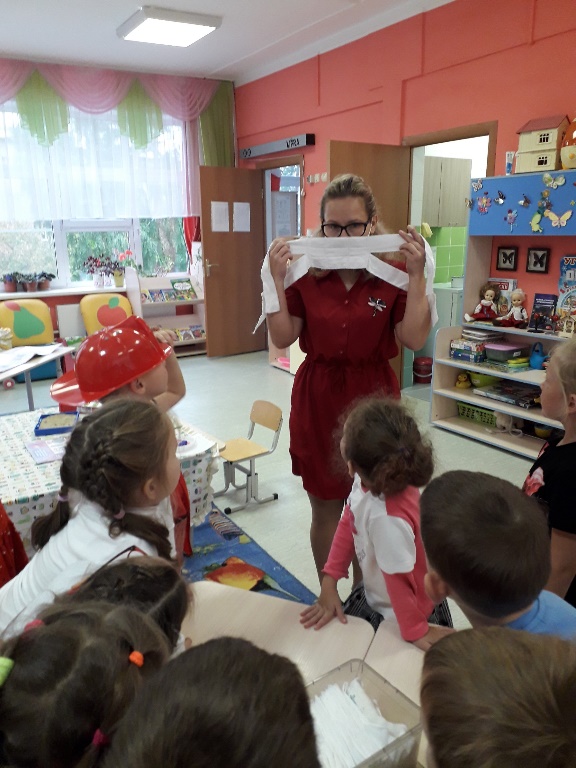 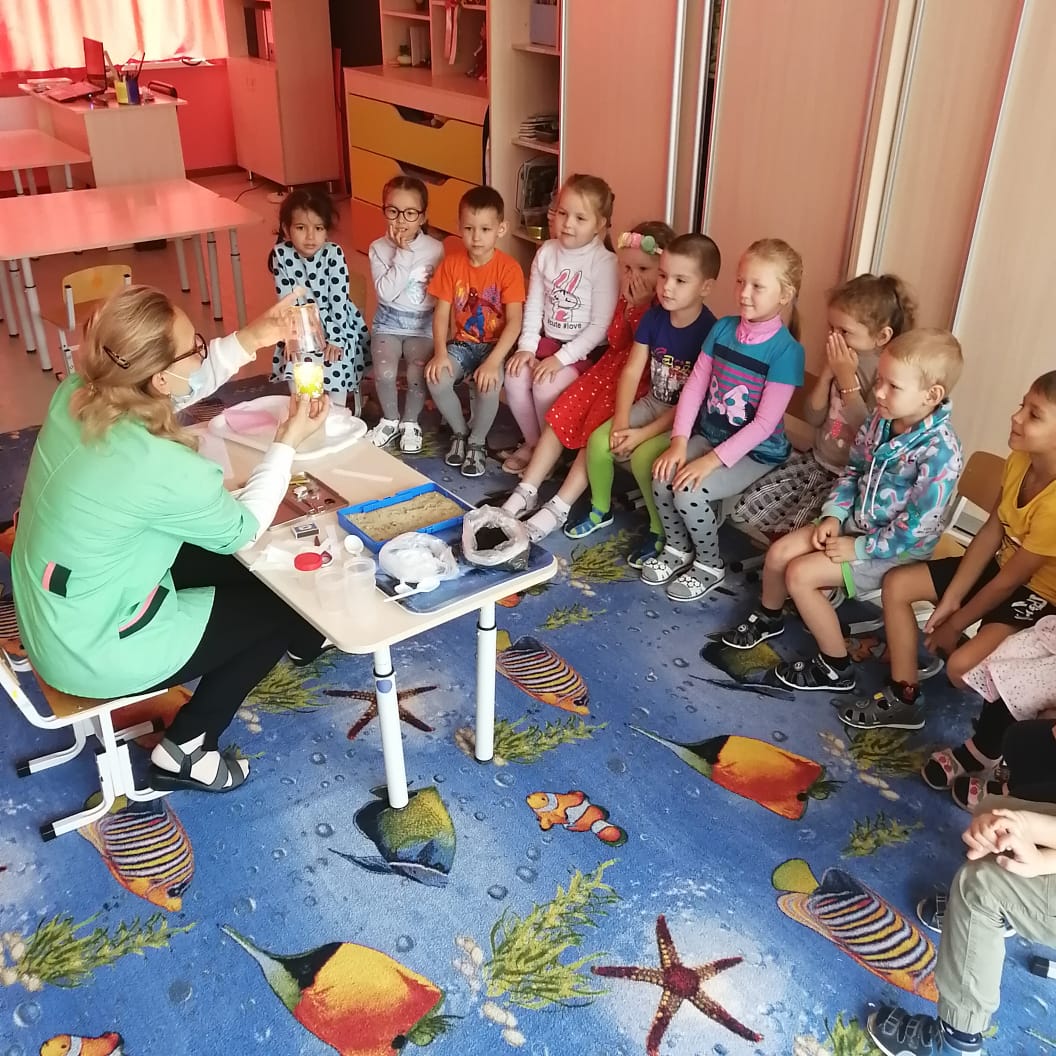 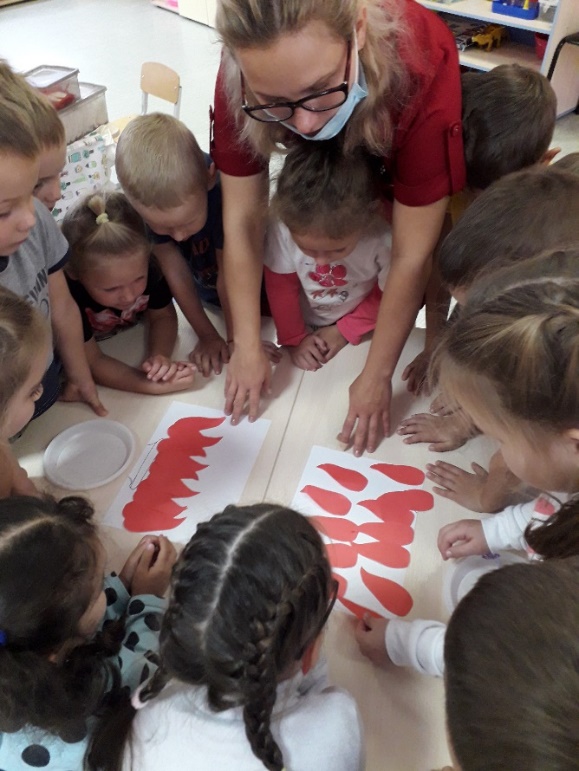 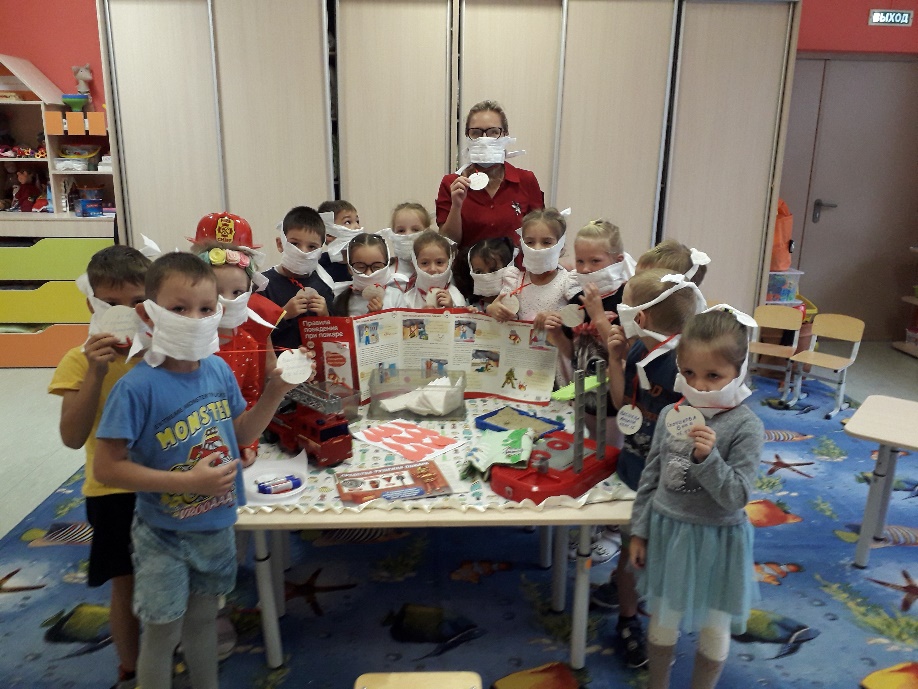 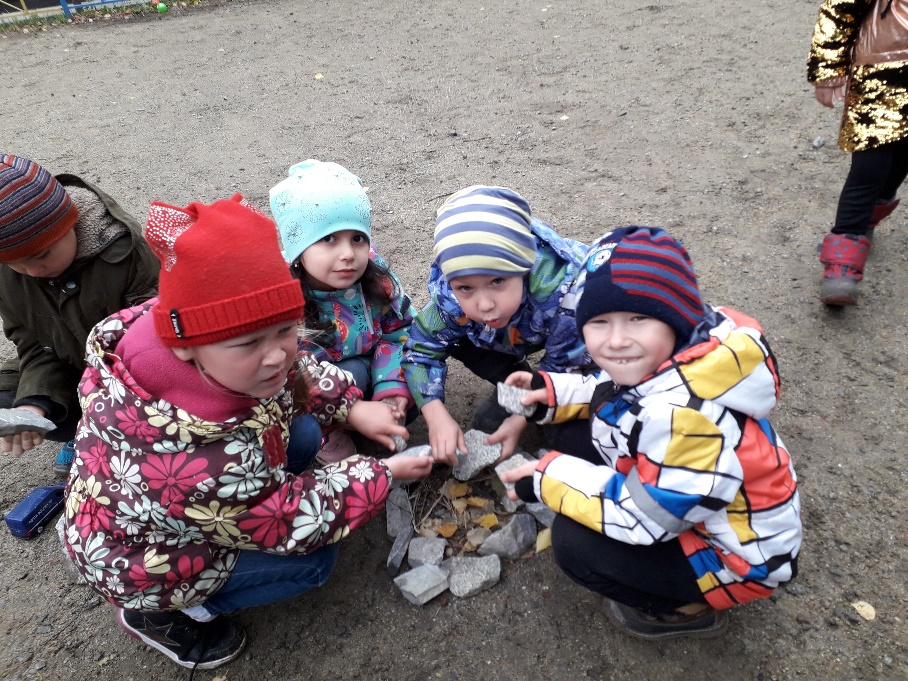 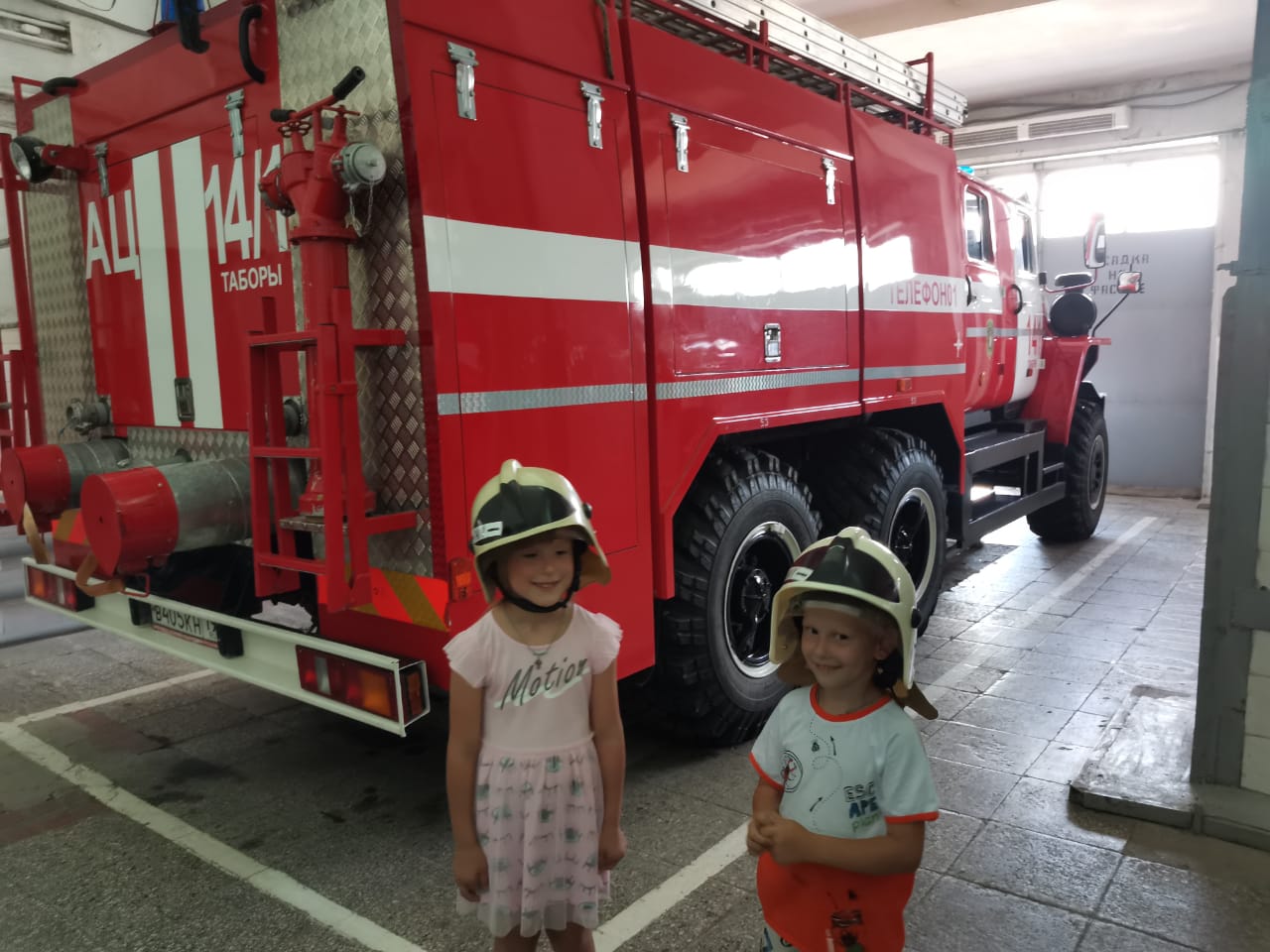 